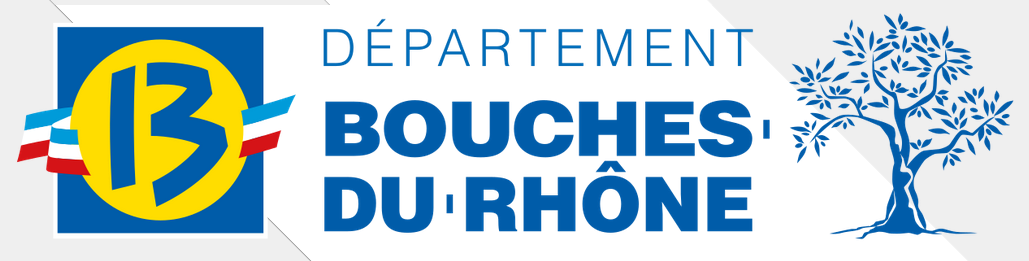 CERTIFICAT DE VISITE*ACCORD-CADRE DE FOURNITURES COURANTES ET DE SERVICESConseil Départemental des Bouches-du-Rhône Hôtel du Département52 avenue de Saint Just13256 MARSEILLE CEDEX 20Tél : 0413313206M / Mme………………………………………………Représentant le service PHyDEV de la Direction des services généraux,Atteste avoir fait visiter le site concerné par l’ACCORD CADRE A DIMENSIONS SOCIALE ET ENVIRONNEMENTALE POUR LE NETTOYAGE DES LOCAUX DES ARCHIVES DEPARTEMENTALES GASTON DEFFERRE A MARSEILLE (N°2021-0645),A : M / MME……………………………………………Représentant la société ……………………………….Sise……………………………………………………………………………………………………Fait à Marseille,Le…………………………Etabli pour servir et valoir ce que de droit*Visite facultative : en cas de visite, joindre à l’offre.ACCORD CADRE A DIMENSIONS SOCIALE ET ENVIRONNEMENTALE POUR LE NETTOYAGE DES LOCAUX ET DE LA VITRERIE DES ARCHIVES ET BIBLIOTHEQUE DEPARTEMENTALES GASTON DEFFERRE A MARSEILLE